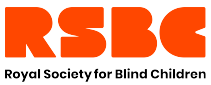 Job Title: 	Senior Income Generation ExecutiveReports to:  	Head of Income and ImpactFTE:				  37 hours per weekLocation:			  London (home working initially due to Covid-19)Salary:			  £30,000Are you interested in working for an organisation making a real difference to the lives of young blind and partially sighted people?Here at the Royal Society for Blind Children we believe that every blind young person should have the chance to live life without limits. Our values of Trust, Energy, Ambition, and Motivation underpin everything we do, and by giving young people the essential skills to take control of their life, they can unleash their true potential.We are looking for a Senior Income Generation Executive with proven experience of soliciting, managing and securing trust and statutory donations to join the Funding and Impact team.The main purpose of this role is to help transform RSBC’s restricted income generation and improve the number and size of applications.You will have thorough knowledge of the essential components of income generation including account management, excellent writing, interpersonal and presentation skills.  In addition, you will have experience of developing and maintaining relationships with a variety of funders and ensuring the delivery of income targets, by identifying and applying to relevant funders in a timely and appropriate way, with well researched high-quality funding applications. In return we offer a competitive range of benefits including a generous annual leave allowance of 27 days (rising to 28 days after 3 years’ service) + bank holidays, flexible working opportunities, 3% contribution towards pension, and season ticket loan.  We are a welcoming, diverse and inclusive workforce and are a Disability Confident Employer.  We also hold the Investors in People Silver Award. For further details on the role, please refer to the Job Description and Person Specification.Please apply by emailing your CV and a supporting statement which details how you meet the requirements of the role and person spec to recruitment@rsbc.org.ukClosing date: 11 December 2020The Society is committed to safeguarding and promoting the welfare of children, young people and adults and expects all staff and volunteers to share this commitment. Therefore, all posts are subject to an Enhanced Disclosure check from the Disclosure and Barring Service and 2 satisfactory professional references. Registered Charity No.307892